Adaptado de http://php.med.unsw.edu.au/embryology/index.php?title=K12_Comparative_Embryology’DESARROLLO EMBRIONARIO EN LOS ANIMALES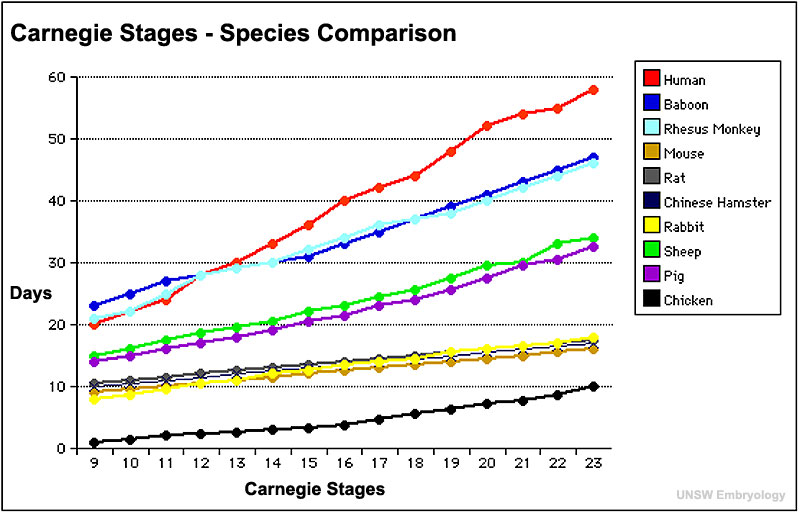 Utilizando la gráfica anterior, colorea la tabla de etapas de abajo para mostrar el rango de semanas de desarrollo de cada especie durante las semanas 1 a 8. Mira el ejemplo del pollo en la tabla. Completa la última columna indicando cuándo nace ese animal en semanas.¿Qué especies animales tienen las etapas/semanas de desarrollo más similares?¿Qué conclusiones sobre el tipo de animal y el desarrollo embrionario pueden extraerse de la gráfica?Etapa910111213141617181920212223NacimientoAnimalPolloSemana 1Semana 1Semana 1Semana 1Semana 1Semana 1Semana 1Semana 1Semana 1Semana 1Semana 2Semana 2Semana 2Semana 2